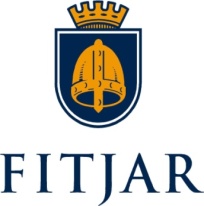 Søknad om reduksjon i foreldrebetaling til barnehage PÅ ØKONOMISK GRUNNLAGLes orienteringa på neste side før utfylling . Skjema må skrivast ut og sendast med post.Søknad om reduksjon i foreldrebetaling rettleiingForeldre med låg betalingsevne kan søkja kommunen om reduksjon i foreldrebetaling for barnehageplass jf Forskrift om foreldrebetaling i barnehager §3. Det kan også verta innvilga friplass med heimel i sosialtenestelova eller barnevernlova. Då lyt ein venda seg til NAV eller barneverntenesta.Det er to ordningar for å søkja moderasjon i foreldrebetaling:Ordning 1 GRUNNLAG FOR Å SØKJA OM REDUSERT FORELDREBETALINGIngen familiar skal betala meir enn seks prosent av inntekta si for ein barnehageplass. Familiar med inntekt under kr. 548.500 vil såleis betala mindre enn makspris på kr. 3.135. Betalinga skal reknast ut frå hushaldet si samla skattepliktige kapital- og personinntekt. Ordning 2GRATIS KJERNETID FOR 2, 3, 4 OG 5 ÅRINGAR FOR FAMILIAR MED LÅG BETALINGSEVNE Alle 2, 3, 4 og 5 åringar og barn med utsett skulestart, som bur i hushald med låg inntekt har rett til å få 20 timar gratis opphaldstid i barnehage pr. veke. Inntektsgrensa er sett til kr. 548.500. FELLES FOR ORDNINGANE:Hushald: einsleg, ektefeller, registrerte partnarar og sambuarar. Som sambuarar reknar ein to ugifte personar over 18 år som bur saman, og som har budd saman i eit ekteskapsliknande tilhøve i minst 12 av dei 18 siste månadene, eller har felles barn. Bur eit barn fast hos begge foreldra, skal foreldrebetalinga reknast ut frå inntekta i hushaldet der barnet er folkeregistrert. FØRESETNADER FOR REDUKSJON I FORELDREBETALINGA Barnet må vera folkeregistrert i Fitjar, og det må ha plass i offentleg godkjent kommunal eller ikkje-kommunal barnehage Ein har betalingsevne lågare en ei av dei to ordninganeINNTEKTER MÅ DOKUMENTERAST Søkjar har ansvar for å leggja fram dokumentasjon i samband med søknad. Sjølvmeldinga(ne) frå siste år skal leggjast ved søknad Del 2 i skjemaet må fyllast ut når: o søkjar ikkje har sjølvmelding o det er store endringar i hushaldet si inntekt og opplysningane i sjølvmeldinga er endra. Årsak kan vera langtidsarbeidsløyse, samlivsbrot o.l. Aktuell dokumentasjon (må ikkje vera eldre enn 1 månad): o Arbeidstakarar: arbeidsinntekt/kopi av lønsslipp o Sjølvstendig næringsdrivande: stadfesting frå rekneskapsførar/revisor på venta inntekt o Arbeidsledige: kopi av siste utbetaling frå NAV o Studentar: kopi av studentbevis - stadfesting studieplass o Ev. annan relevant dokumentasjon Det er 30 % søskenmoderasjon for 2.barn og 50 % søskenmoderasjon for 3. eller fleire barn.ERSON- OG KAPITALINNTEKTER, jf. liste i del 2 i skjemaet * Ytingar frå NAV o Sjukepengar eller arbeidsavklaringspengar o Uføretrygd o Dagpengar o Stønad som einsleg forsytar o Etterlattepensjon Kapitalinntekter o Renteinntekter, fonds- og aksjeutbyte o Gevinst ved sal av eigedom og lausøre Andre inntekter o Bustønad o Leigeinntekter VURDERING Sakshandsaming/klagerett er i tråd med krav i Forvaltningslova. Kommunen er klageinstans. Fitjar kommune som barnehagemynde vil ta ei skjønsvurdering ved fastsetjing av foreldrebetaling. Vedtak vert gjort for gjeldande barnehageår. Vedtaket har ikkje tilbakeverkande kraft. Iverksetjing er frå første betalingsmånad etter at vedtaket er fatta. ENDRINGAR I PERSON- OG KAPITALINNTEKTER ETTER AT VEDTAKET ER FATTA Alle hushald med vedtak om reduksjon i foreldrebetaling pliktar å melda frå om endringar i den økonomiske situasjonen. Endringar kan ha konsekvensar for vedtaket.Skjema må skrivast ut og sendast:Fitjar kommune, SkulekontoretPostboks 835418 FitjarSet kryss for ønska moderasjonsordning (sjå rettleiing)Set kryss for ønska moderasjonsordning (sjå rettleiing)Ordning 1Ordning 2DEL – 1Sjølvmelding(ar) frå siste år skal leggjast ved søknadenFøresett 1Føresett 1Føresett 1Føresett 1Føresett 1Føresett 1Føresett 1Føresett 1Føresett 1Føresett 1Føresett 1Føresett 1Føresett 1Føresett 1Føresett 1Føresett 1Føresett 1Føresett 1Føresett 1Føresett 1Føresett 1Føresett 1Føresett 1Føresett 1Føresett 1Føresett 1Føresett 1Føresett 1Føresett 1DEL – 1Sjølvmelding(ar) frå siste år skal leggjast ved søknadenFødselsnummer, 11 sifferFødselsnummer, 11 sifferFødselsnummer, 11 sifferFødselsnummer, 11 sifferFødselsnummer, 11 sifferFødselsnummer, 11 sifferFødselsnummer, 11 sifferFødselsnummer, 11 sifferFødselsnummer, 11 sifferFødselsnummer, 11 sifferFødselsnummer, 11 sifferFødselsnummer, 11 sifferFødselsnummer, 11 sifferFødselsnummer, 11 sifferFødselsnummer, 11 sifferNamnNamnNamnNamnNamnNamnNamnNamnNamnArbeidsstad/skuleArbeidssøkjande Arbeidsstad/skuleArbeidssøkjande Arbeidsstad/skuleArbeidssøkjande Arbeidsstad/skuleArbeidssøkjande Arbeidsstad/skuleArbeidssøkjande DEL – 1Sjølvmelding(ar) frå siste år skal leggjast ved søknadenNamnNamnNamnNamnNamnNamnNamnNamnNamnArbeidsstad/skuleArbeidssøkjande Arbeidsstad/skuleArbeidssøkjande Arbeidsstad/skuleArbeidssøkjande Arbeidsstad/skuleArbeidssøkjande Arbeidsstad/skuleArbeidssøkjande DEL – 1Sjølvmelding(ar) frå siste år skal leggjast ved søknadenFøresett 2Føresett 2Føresett 2Føresett 2Føresett 2Føresett 2Føresett 2Føresett 2Føresett 2Føresett 2Føresett 2Føresett 2Føresett 2Føresett 2Føresett 2Føresett 2Føresett 2Føresett 2Føresett 2Føresett 2Føresett 2Føresett 2Føresett 2Føresett 2Føresett 2Føresett 2Føresett 2Føresett 2Føresett 2DEL – 1Sjølvmelding(ar) frå siste år skal leggjast ved søknadenFødselsnummer, 11 sifferFødselsnummer, 11 sifferFødselsnummer, 11 sifferFødselsnummer, 11 sifferFødselsnummer, 11 sifferFødselsnummer, 11 sifferFødselsnummer, 11 sifferFødselsnummer, 11 sifferFødselsnummer, 11 sifferFødselsnummer, 11 sifferFødselsnummer, 11 sifferFødselsnummer, 11 sifferFødselsnummer, 11 sifferFødselsnummer, 11 sifferFødselsnummer, 11 sifferNamnNamnNamnNamnNamnNamnNamnNamnNamnArbeidsstad/skuleArbeidssøkjande Arbeidsstad/skuleArbeidssøkjande Arbeidsstad/skuleArbeidssøkjande Arbeidsstad/skuleArbeidssøkjande Arbeidsstad/skuleArbeidssøkjande DEL – 1Sjølvmelding(ar) frå siste år skal leggjast ved søknadenNamnNamnNamnNamnNamnNamnNamnNamnNamnArbeidsstad/skuleArbeidssøkjande Arbeidsstad/skuleArbeidssøkjande Arbeidsstad/skuleArbeidssøkjande Arbeidsstad/skuleArbeidssøkjande Arbeidsstad/skuleArbeidssøkjande DEL – 1Sjølvmelding(ar) frå siste år skal leggjast ved søknadenAdresseAdresseAdresseAdresseAdresseAdresseAdresseAdresseAdresseAdresseAdresseAdresseAdresseAdresseAdresseAdresseAdresseAdresseAdresseAdresseAdressePostnrPostnrStadStadStadStadStadTelefonDEL – 1Sjølvmelding(ar) frå siste år skal leggjast ved søknadenSivilstatus Sivilstatus Sivilstatus Sivilstatus Sivilstatus Gift Gift Gift Gift Sambuar Sambuar Sambuar Sambuar Sambuar Sambuar Sambuar Einsleg Einsleg NB!Sambuer må førast uansett foreldreansvarSambuer må førast uansett foreldreansvarSambuer må førast uansett foreldreansvarSambuer må førast uansett foreldreansvarSambuer må førast uansett foreldreansvarSambuer må førast uansett foreldreansvarSambuer må førast uansett foreldreansvarSambuer må førast uansett foreldreansvarSambuer må førast uansett foreldreansvarSambuer må førast uansett foreldreansvarDEL – 1Sjølvmelding(ar) frå siste år skal leggjast ved søknadenOpplysningar om alle barn i FAMILIEN   NB! MÅ HA SAME BUSTADADRESSEOpplysningar om alle barn i FAMILIEN   NB! MÅ HA SAME BUSTADADRESSEOpplysningar om alle barn i FAMILIEN   NB! MÅ HA SAME BUSTADADRESSEOpplysningar om alle barn i FAMILIEN   NB! MÅ HA SAME BUSTADADRESSEOpplysningar om alle barn i FAMILIEN   NB! MÅ HA SAME BUSTADADRESSEOpplysningar om alle barn i FAMILIEN   NB! MÅ HA SAME BUSTADADRESSEOpplysningar om alle barn i FAMILIEN   NB! MÅ HA SAME BUSTADADRESSEOpplysningar om alle barn i FAMILIEN   NB! MÅ HA SAME BUSTADADRESSEOpplysningar om alle barn i FAMILIEN   NB! MÅ HA SAME BUSTADADRESSEOpplysningar om alle barn i FAMILIEN   NB! MÅ HA SAME BUSTADADRESSEOpplysningar om alle barn i FAMILIEN   NB! MÅ HA SAME BUSTADADRESSEOpplysningar om alle barn i FAMILIEN   NB! MÅ HA SAME BUSTADADRESSEOpplysningar om alle barn i FAMILIEN   NB! MÅ HA SAME BUSTADADRESSEOpplysningar om alle barn i FAMILIEN   NB! MÅ HA SAME BUSTADADRESSEOpplysningar om alle barn i FAMILIEN   NB! MÅ HA SAME BUSTADADRESSEOpplysningar om alle barn i FAMILIEN   NB! MÅ HA SAME BUSTADADRESSEOpplysningar om alle barn i FAMILIEN   NB! MÅ HA SAME BUSTADADRESSEOpplysningar om alle barn i FAMILIEN   NB! MÅ HA SAME BUSTADADRESSEOpplysningar om alle barn i FAMILIEN   NB! MÅ HA SAME BUSTADADRESSEOpplysningar om alle barn i FAMILIEN   NB! MÅ HA SAME BUSTADADRESSEOpplysningar om alle barn i FAMILIEN   NB! MÅ HA SAME BUSTADADRESSEOpplysningar om alle barn i FAMILIEN   NB! MÅ HA SAME BUSTADADRESSEOpplysningar om alle barn i FAMILIEN   NB! MÅ HA SAME BUSTADADRESSEOpplysningar om alle barn i FAMILIEN   NB! MÅ HA SAME BUSTADADRESSEOpplysningar om alle barn i FAMILIEN   NB! MÅ HA SAME BUSTADADRESSEOpplysningar om alle barn i FAMILIEN   NB! MÅ HA SAME BUSTADADRESSEOpplysningar om alle barn i FAMILIEN   NB! MÅ HA SAME BUSTADADRESSEOpplysningar om alle barn i FAMILIEN   NB! MÅ HA SAME BUSTADADRESSEOpplysningar om alle barn i FAMILIEN   NB! MÅ HA SAME BUSTADADRESSEDEL – 1Sjølvmelding(ar) frå siste år skal leggjast ved søknadenBarnBarnBarnNamnNamnNamnNamnNamnNamnNamnNamnNamnNamnNamnNamnNamnNamnNamnNamnNamnFødselsnummerFødselsnummerNamn på barnehageNamn på barnehageNamn på barnehageNamn på barnehageNamn på barnehageOpph.bet. pr mndOpph.bet. pr mndDEL – 1Sjølvmelding(ar) frå siste år skal leggjast ved søknaden111DEL – 1Sjølvmelding(ar) frå siste år skal leggjast ved søknaden222DEL – 1Sjølvmelding(ar) frå siste år skal leggjast ved søknaden333DEL – 1Sjølvmelding(ar) frå siste år skal leggjast ved søknaden444DEL – 1Sjølvmelding(ar) frå siste år skal leggjast ved søknaden555DEL – 2Ved store avvik frå sjølvmelding/manglande sjølvmeldingOPPLYSNINGAR OM ØKONOMI – denne delen av skjema nyttast berre dersom det er store avvik frå siste sjølvmeldingOPPLYSNINGAR OM ØKONOMI – denne delen av skjema nyttast berre dersom det er store avvik frå siste sjølvmeldingOPPLYSNINGAR OM ØKONOMI – denne delen av skjema nyttast berre dersom det er store avvik frå siste sjølvmeldingOPPLYSNINGAR OM ØKONOMI – denne delen av skjema nyttast berre dersom det er store avvik frå siste sjølvmeldingOPPLYSNINGAR OM ØKONOMI – denne delen av skjema nyttast berre dersom det er store avvik frå siste sjølvmeldingOPPLYSNINGAR OM ØKONOMI – denne delen av skjema nyttast berre dersom det er store avvik frå siste sjølvmeldingOPPLYSNINGAR OM ØKONOMI – denne delen av skjema nyttast berre dersom det er store avvik frå siste sjølvmeldingOPPLYSNINGAR OM ØKONOMI – denne delen av skjema nyttast berre dersom det er store avvik frå siste sjølvmeldingOPPLYSNINGAR OM ØKONOMI – denne delen av skjema nyttast berre dersom det er store avvik frå siste sjølvmeldingOPPLYSNINGAR OM ØKONOMI – denne delen av skjema nyttast berre dersom det er store avvik frå siste sjølvmeldingOPPLYSNINGAR OM ØKONOMI – denne delen av skjema nyttast berre dersom det er store avvik frå siste sjølvmeldingOPPLYSNINGAR OM ØKONOMI – denne delen av skjema nyttast berre dersom det er store avvik frå siste sjølvmeldingOPPLYSNINGAR OM ØKONOMI – denne delen av skjema nyttast berre dersom det er store avvik frå siste sjølvmeldingOPPLYSNINGAR OM ØKONOMI – denne delen av skjema nyttast berre dersom det er store avvik frå siste sjølvmeldingOPPLYSNINGAR OM ØKONOMI – denne delen av skjema nyttast berre dersom det er store avvik frå siste sjølvmeldingOPPLYSNINGAR OM ØKONOMI – denne delen av skjema nyttast berre dersom det er store avvik frå siste sjølvmeldingOPPLYSNINGAR OM ØKONOMI – denne delen av skjema nyttast berre dersom det er store avvik frå siste sjølvmeldingOPPLYSNINGAR OM ØKONOMI – denne delen av skjema nyttast berre dersom det er store avvik frå siste sjølvmeldingOPPLYSNINGAR OM ØKONOMI – denne delen av skjema nyttast berre dersom det er store avvik frå siste sjølvmeldingOPPLYSNINGAR OM ØKONOMI – denne delen av skjema nyttast berre dersom det er store avvik frå siste sjølvmeldingOPPLYSNINGAR OM ØKONOMI – denne delen av skjema nyttast berre dersom det er store avvik frå siste sjølvmeldingOPPLYSNINGAR OM ØKONOMI – denne delen av skjema nyttast berre dersom det er store avvik frå siste sjølvmeldingOPPLYSNINGAR OM ØKONOMI – denne delen av skjema nyttast berre dersom det er store avvik frå siste sjølvmeldingOPPLYSNINGAR OM ØKONOMI – denne delen av skjema nyttast berre dersom det er store avvik frå siste sjølvmeldingOPPLYSNINGAR OM ØKONOMI – denne delen av skjema nyttast berre dersom det er store avvik frå siste sjølvmeldingOPPLYSNINGAR OM ØKONOMI – denne delen av skjema nyttast berre dersom det er store avvik frå siste sjølvmeldingOPPLYSNINGAR OM ØKONOMI – denne delen av skjema nyttast berre dersom det er store avvik frå siste sjølvmeldingOPPLYSNINGAR OM ØKONOMI – denne delen av skjema nyttast berre dersom det er store avvik frå siste sjølvmeldingOPPLYSNINGAR OM ØKONOMI – denne delen av skjema nyttast berre dersom det er store avvik frå siste sjølvmeldingDEL – 2Ved store avvik frå sjølvmelding/manglande sjølvmeldingINNTEKTER PR MND INNTEKTER PR MND INNTEKTER PR MND INNTEKTER PR MND INNTEKTER PR MND INNTEKTER PR MND INNTEKTER PR MND INNTEKTER PR MND INNTEKTER PR MND INNTEKTER PR MND INNTEKTER PR MND INNTEKTER PR MND Føresett 1Føresett 1Føresett 2Føresett 2Føresett 2BeløpBeløpDEL – 2Ved store avvik frå sjølvmelding/manglande sjølvmeldingLønsinntekterLønsinntekterLønsinntekterLønsinntekterLønsinntekterLønsinntekterLønsinntekterLønsinntekterLønsinntekterLønsinntekterLønsinntekterLønsinntekterLønsinntekterLønsinntekterLønsinntekterLønsinntekterLønsinntekterkr.kr.kr.DEL – 2Ved store avvik frå sjølvmelding/manglande sjølvmeldingPensjonsgjevande inntekt sjølvstendig næringsdrivandePensjonsgjevande inntekt sjølvstendig næringsdrivandePensjonsgjevande inntekt sjølvstendig næringsdrivandePensjonsgjevande inntekt sjølvstendig næringsdrivandePensjonsgjevande inntekt sjølvstendig næringsdrivandePensjonsgjevande inntekt sjølvstendig næringsdrivandePensjonsgjevande inntekt sjølvstendig næringsdrivandePensjonsgjevande inntekt sjølvstendig næringsdrivandePensjonsgjevande inntekt sjølvstendig næringsdrivandePensjonsgjevande inntekt sjølvstendig næringsdrivandePensjonsgjevande inntekt sjølvstendig næringsdrivandePensjonsgjevande inntekt sjølvstendig næringsdrivandePensjonsgjevande inntekt sjølvstendig næringsdrivandePensjonsgjevande inntekt sjølvstendig næringsdrivandePensjonsgjevande inntekt sjølvstendig næringsdrivandePensjonsgjevande inntekt sjølvstendig næringsdrivandePensjonsgjevande inntekt sjølvstendig næringsdrivandekr.kr.kr.DEL – 2Ved store avvik frå sjølvmelding/manglande sjølvmeldingYtingar frå NAVYtingar frå NAVYtingar frå NAVYtingar frå NAVYtingar frå NAVYtingar frå NAVYtingar frå NAVYtingar frå NAVYtingar frå NAVYtingar frå NAVYtingar frå NAVYtingar frå NAVYtingar frå NAVYtingar frå NAVYtingar frå NAVYtingar frå NAVYtingar frå NAVkr.kr.kr.DEL – 2Ved store avvik frå sjølvmelding/manglande sjølvmeldingKapitalinntekter *Kapitalinntekter *Kapitalinntekter *Kapitalinntekter *Kapitalinntekter *Kapitalinntekter *Kapitalinntekter *Kapitalinntekter *Kapitalinntekter *Kapitalinntekter *Kapitalinntekter *Kapitalinntekter *Kapitalinntekter *Kapitalinntekter *Kapitalinntekter *Kapitalinntekter *Kapitalinntekter *kr.kr.kr.DEL – 2Ved store avvik frå sjølvmelding/manglande sjølvmeldingAndre inntekter *Andre inntekter *Andre inntekter *Andre inntekter *Andre inntekter *Andre inntekter *Andre inntekter *Andre inntekter *Andre inntekter *Andre inntekter *Andre inntekter *Andre inntekter *Andre inntekter *Andre inntekter *Andre inntekter *Andre inntekter *Andre inntekter *kr.kr.kr.DEL – 2Ved store avvik frå sjølvmelding/manglande sjølvmeldingBustøtte *Bustøtte *Bustøtte *Bustøtte *Bustøtte *Bustøtte *Bustøtte *Bustøtte *Bustøtte *Bustøtte *Bustøtte *Bustøtte *Bustøtte *Bustøtte *Bustøtte *Bustøtte *Bustøtte *kr.kr.kr.DEL – 2Ved store avvik frå sjølvmelding/manglande sjølvmeldingAndre inntekterAndre inntekterAndre inntekterAndre inntekterAndre inntekterAndre inntekterAndre inntekterAndre inntekterAndre inntekterAndre inntekterAndre inntekterAndre inntekterAndre inntekterAndre inntekterAndre inntekterAndre inntekterAndre inntekterkr.kr.kr.DEL – 2Ved store avvik frå sjølvmelding/manglande sjølvmeldingSum inntekterkr.Sum inntekterkr.Sum inntekterkr.Sum inntekterkr.Sum inntekterkr.Sum inntekterkr.Sum inntekterkr.Sum inntekterkr.Sum inntekterkr.Sum inntekterkr.Sum inntekterkr.Sum inntekterkr.Sum inntekterkr.Sum inntekterkr.Sum inntekterkr.Sum inntekterkr.Sum inntekterkr.Sum inntekterkr.Sum inntekterkr.Sum inntekterkr.Sum inntekterkr.Sum inntekterkr.Sum inntekterkr.Sum inntekterkr.Sum inntekterkr.Sum inntekterkr.Sum inntekterkr.Sum inntekterkr.Sum inntekterkr.DEL – 2Ved store avvik frå sjølvmelding/manglande sjølvmeldingNB: Stadfesting og dokumentasjon på ovannemnde tilhøve må leggjast ved søknadenNB: Stadfesting og dokumentasjon på ovannemnde tilhøve må leggjast ved søknadenNB: Stadfesting og dokumentasjon på ovannemnde tilhøve må leggjast ved søknadenNB: Stadfesting og dokumentasjon på ovannemnde tilhøve må leggjast ved søknadenNB: Stadfesting og dokumentasjon på ovannemnde tilhøve må leggjast ved søknadenNB: Stadfesting og dokumentasjon på ovannemnde tilhøve må leggjast ved søknadenNB: Stadfesting og dokumentasjon på ovannemnde tilhøve må leggjast ved søknadenNB: Stadfesting og dokumentasjon på ovannemnde tilhøve må leggjast ved søknadenNB: Stadfesting og dokumentasjon på ovannemnde tilhøve må leggjast ved søknadenNB: Stadfesting og dokumentasjon på ovannemnde tilhøve må leggjast ved søknadenNB: Stadfesting og dokumentasjon på ovannemnde tilhøve må leggjast ved søknadenNB: Stadfesting og dokumentasjon på ovannemnde tilhøve må leggjast ved søknadenNB: Stadfesting og dokumentasjon på ovannemnde tilhøve må leggjast ved søknadenNB: Stadfesting og dokumentasjon på ovannemnde tilhøve må leggjast ved søknadenNB: Stadfesting og dokumentasjon på ovannemnde tilhøve må leggjast ved søknadenNB: Stadfesting og dokumentasjon på ovannemnde tilhøve må leggjast ved søknadenNB: Stadfesting og dokumentasjon på ovannemnde tilhøve må leggjast ved søknadenNB: Stadfesting og dokumentasjon på ovannemnde tilhøve må leggjast ved søknadenNB: Stadfesting og dokumentasjon på ovannemnde tilhøve må leggjast ved søknadenNB: Stadfesting og dokumentasjon på ovannemnde tilhøve må leggjast ved søknadenNB: Stadfesting og dokumentasjon på ovannemnde tilhøve må leggjast ved søknadenNB: Stadfesting og dokumentasjon på ovannemnde tilhøve må leggjast ved søknadenNB: Stadfesting og dokumentasjon på ovannemnde tilhøve må leggjast ved søknadenNB: Stadfesting og dokumentasjon på ovannemnde tilhøve må leggjast ved søknadenNB: Stadfesting og dokumentasjon på ovannemnde tilhøve må leggjast ved søknadenNB: Stadfesting og dokumentasjon på ovannemnde tilhøve må leggjast ved søknadenNB: Stadfesting og dokumentasjon på ovannemnde tilhøve må leggjast ved søknadenNB: Stadfesting og dokumentasjon på ovannemnde tilhøve må leggjast ved søknadenNB: Stadfesting og dokumentasjon på ovannemnde tilhøve må leggjast ved søknadenEg/me erklærer at ovanståande opplysninger er rette, og eg/me pliktar å underretta barnehagen / Kundetorget om endringar i ovannemnde tilhøve. Eg/me er klar over at urette opplysningar kan føre til krav om etterbetaling av foreldrebetaling og/eller tap av plass. Eg/me er innforstått med at opplysningane kan kontrollerast hos eikvar offentleg myndigheitEg/me erklærer at ovanståande opplysninger er rette, og eg/me pliktar å underretta barnehagen / Kundetorget om endringar i ovannemnde tilhøve. Eg/me er klar over at urette opplysningar kan føre til krav om etterbetaling av foreldrebetaling og/eller tap av plass. Eg/me er innforstått med at opplysningane kan kontrollerast hos eikvar offentleg myndigheitEg/me erklærer at ovanståande opplysninger er rette, og eg/me pliktar å underretta barnehagen / Kundetorget om endringar i ovannemnde tilhøve. Eg/me er klar over at urette opplysningar kan føre til krav om etterbetaling av foreldrebetaling og/eller tap av plass. Eg/me er innforstått med at opplysningane kan kontrollerast hos eikvar offentleg myndigheitEg/me erklærer at ovanståande opplysninger er rette, og eg/me pliktar å underretta barnehagen / Kundetorget om endringar i ovannemnde tilhøve. Eg/me er klar over at urette opplysningar kan føre til krav om etterbetaling av foreldrebetaling og/eller tap av plass. Eg/me er innforstått med at opplysningane kan kontrollerast hos eikvar offentleg myndigheitEg/me erklærer at ovanståande opplysninger er rette, og eg/me pliktar å underretta barnehagen / Kundetorget om endringar i ovannemnde tilhøve. Eg/me er klar over at urette opplysningar kan føre til krav om etterbetaling av foreldrebetaling og/eller tap av plass. Eg/me er innforstått med at opplysningane kan kontrollerast hos eikvar offentleg myndigheitEg/me erklærer at ovanståande opplysninger er rette, og eg/me pliktar å underretta barnehagen / Kundetorget om endringar i ovannemnde tilhøve. Eg/me er klar over at urette opplysningar kan føre til krav om etterbetaling av foreldrebetaling og/eller tap av plass. Eg/me er innforstått med at opplysningane kan kontrollerast hos eikvar offentleg myndigheitEg/me erklærer at ovanståande opplysninger er rette, og eg/me pliktar å underretta barnehagen / Kundetorget om endringar i ovannemnde tilhøve. Eg/me er klar over at urette opplysningar kan føre til krav om etterbetaling av foreldrebetaling og/eller tap av plass. Eg/me er innforstått med at opplysningane kan kontrollerast hos eikvar offentleg myndigheitEg/me erklærer at ovanståande opplysninger er rette, og eg/me pliktar å underretta barnehagen / Kundetorget om endringar i ovannemnde tilhøve. Eg/me er klar over at urette opplysningar kan føre til krav om etterbetaling av foreldrebetaling og/eller tap av plass. Eg/me er innforstått med at opplysningane kan kontrollerast hos eikvar offentleg myndigheitEg/me erklærer at ovanståande opplysninger er rette, og eg/me pliktar å underretta barnehagen / Kundetorget om endringar i ovannemnde tilhøve. Eg/me er klar over at urette opplysningar kan føre til krav om etterbetaling av foreldrebetaling og/eller tap av plass. Eg/me er innforstått med at opplysningane kan kontrollerast hos eikvar offentleg myndigheitEg/me erklærer at ovanståande opplysninger er rette, og eg/me pliktar å underretta barnehagen / Kundetorget om endringar i ovannemnde tilhøve. Eg/me er klar over at urette opplysningar kan føre til krav om etterbetaling av foreldrebetaling og/eller tap av plass. Eg/me er innforstått med at opplysningane kan kontrollerast hos eikvar offentleg myndigheitEg/me erklærer at ovanståande opplysninger er rette, og eg/me pliktar å underretta barnehagen / Kundetorget om endringar i ovannemnde tilhøve. Eg/me er klar over at urette opplysningar kan føre til krav om etterbetaling av foreldrebetaling og/eller tap av plass. Eg/me er innforstått med at opplysningane kan kontrollerast hos eikvar offentleg myndigheitEg/me erklærer at ovanståande opplysninger er rette, og eg/me pliktar å underretta barnehagen / Kundetorget om endringar i ovannemnde tilhøve. Eg/me er klar over at urette opplysningar kan føre til krav om etterbetaling av foreldrebetaling og/eller tap av plass. Eg/me er innforstått med at opplysningane kan kontrollerast hos eikvar offentleg myndigheitEg/me erklærer at ovanståande opplysninger er rette, og eg/me pliktar å underretta barnehagen / Kundetorget om endringar i ovannemnde tilhøve. Eg/me er klar over at urette opplysningar kan føre til krav om etterbetaling av foreldrebetaling og/eller tap av plass. Eg/me er innforstått med at opplysningane kan kontrollerast hos eikvar offentleg myndigheitEg/me erklærer at ovanståande opplysninger er rette, og eg/me pliktar å underretta barnehagen / Kundetorget om endringar i ovannemnde tilhøve. Eg/me er klar over at urette opplysningar kan føre til krav om etterbetaling av foreldrebetaling og/eller tap av plass. Eg/me er innforstått med at opplysningane kan kontrollerast hos eikvar offentleg myndigheitEg/me erklærer at ovanståande opplysninger er rette, og eg/me pliktar å underretta barnehagen / Kundetorget om endringar i ovannemnde tilhøve. Eg/me er klar over at urette opplysningar kan føre til krav om etterbetaling av foreldrebetaling og/eller tap av plass. Eg/me er innforstått med at opplysningane kan kontrollerast hos eikvar offentleg myndigheitEg/me erklærer at ovanståande opplysninger er rette, og eg/me pliktar å underretta barnehagen / Kundetorget om endringar i ovannemnde tilhøve. Eg/me er klar over at urette opplysningar kan føre til krav om etterbetaling av foreldrebetaling og/eller tap av plass. Eg/me er innforstått med at opplysningane kan kontrollerast hos eikvar offentleg myndigheitEg/me erklærer at ovanståande opplysninger er rette, og eg/me pliktar å underretta barnehagen / Kundetorget om endringar i ovannemnde tilhøve. Eg/me er klar over at urette opplysningar kan føre til krav om etterbetaling av foreldrebetaling og/eller tap av plass. Eg/me er innforstått med at opplysningane kan kontrollerast hos eikvar offentleg myndigheitEg/me erklærer at ovanståande opplysninger er rette, og eg/me pliktar å underretta barnehagen / Kundetorget om endringar i ovannemnde tilhøve. Eg/me er klar over at urette opplysningar kan føre til krav om etterbetaling av foreldrebetaling og/eller tap av plass. Eg/me er innforstått med at opplysningane kan kontrollerast hos eikvar offentleg myndigheitEg/me erklærer at ovanståande opplysninger er rette, og eg/me pliktar å underretta barnehagen / Kundetorget om endringar i ovannemnde tilhøve. Eg/me er klar over at urette opplysningar kan føre til krav om etterbetaling av foreldrebetaling og/eller tap av plass. Eg/me er innforstått med at opplysningane kan kontrollerast hos eikvar offentleg myndigheitEg/me erklærer at ovanståande opplysninger er rette, og eg/me pliktar å underretta barnehagen / Kundetorget om endringar i ovannemnde tilhøve. Eg/me er klar over at urette opplysningar kan føre til krav om etterbetaling av foreldrebetaling og/eller tap av plass. Eg/me er innforstått med at opplysningane kan kontrollerast hos eikvar offentleg myndigheitEg/me erklærer at ovanståande opplysninger er rette, og eg/me pliktar å underretta barnehagen / Kundetorget om endringar i ovannemnde tilhøve. Eg/me er klar over at urette opplysningar kan føre til krav om etterbetaling av foreldrebetaling og/eller tap av plass. Eg/me er innforstått med at opplysningane kan kontrollerast hos eikvar offentleg myndigheitEg/me erklærer at ovanståande opplysninger er rette, og eg/me pliktar å underretta barnehagen / Kundetorget om endringar i ovannemnde tilhøve. Eg/me er klar over at urette opplysningar kan føre til krav om etterbetaling av foreldrebetaling og/eller tap av plass. Eg/me er innforstått med at opplysningane kan kontrollerast hos eikvar offentleg myndigheitEg/me erklærer at ovanståande opplysninger er rette, og eg/me pliktar å underretta barnehagen / Kundetorget om endringar i ovannemnde tilhøve. Eg/me er klar over at urette opplysningar kan føre til krav om etterbetaling av foreldrebetaling og/eller tap av plass. Eg/me er innforstått med at opplysningane kan kontrollerast hos eikvar offentleg myndigheitEg/me erklærer at ovanståande opplysninger er rette, og eg/me pliktar å underretta barnehagen / Kundetorget om endringar i ovannemnde tilhøve. Eg/me er klar over at urette opplysningar kan føre til krav om etterbetaling av foreldrebetaling og/eller tap av plass. Eg/me er innforstått med at opplysningane kan kontrollerast hos eikvar offentleg myndigheitEg/me erklærer at ovanståande opplysninger er rette, og eg/me pliktar å underretta barnehagen / Kundetorget om endringar i ovannemnde tilhøve. Eg/me er klar over at urette opplysningar kan føre til krav om etterbetaling av foreldrebetaling og/eller tap av plass. Eg/me er innforstått med at opplysningane kan kontrollerast hos eikvar offentleg myndigheitEg/me erklærer at ovanståande opplysninger er rette, og eg/me pliktar å underretta barnehagen / Kundetorget om endringar i ovannemnde tilhøve. Eg/me er klar over at urette opplysningar kan føre til krav om etterbetaling av foreldrebetaling og/eller tap av plass. Eg/me er innforstått med at opplysningane kan kontrollerast hos eikvar offentleg myndigheitEg/me erklærer at ovanståande opplysninger er rette, og eg/me pliktar å underretta barnehagen / Kundetorget om endringar i ovannemnde tilhøve. Eg/me er klar over at urette opplysningar kan føre til krav om etterbetaling av foreldrebetaling og/eller tap av plass. Eg/me er innforstått med at opplysningane kan kontrollerast hos eikvar offentleg myndigheitEg/me erklærer at ovanståande opplysninger er rette, og eg/me pliktar å underretta barnehagen / Kundetorget om endringar i ovannemnde tilhøve. Eg/me er klar over at urette opplysningar kan føre til krav om etterbetaling av foreldrebetaling og/eller tap av plass. Eg/me er innforstått med at opplysningane kan kontrollerast hos eikvar offentleg myndigheitEg/me erklærer at ovanståande opplysninger er rette, og eg/me pliktar å underretta barnehagen / Kundetorget om endringar i ovannemnde tilhøve. Eg/me er klar over at urette opplysningar kan føre til krav om etterbetaling av foreldrebetaling og/eller tap av plass. Eg/me er innforstått med at opplysningane kan kontrollerast hos eikvar offentleg myndigheitStadStadStadStadStadStadStadStadStadStadStadStadDatoDatoDatoDatoDatoDatoDatoDatoUnderskriftUnderskriftUnderskriftUnderskriftUnderskriftUnderskriftUnderskriftUnderskriftUnderskrift